Grade 5 Math Learning ActivitiesApril 20 - 24For these activities, students will use a deck of cards with 10s and Face Cards removed (ace is 1). If you do not have cards, use small pieces of paper and make four sets of numbers of 1-10.1.) Place ValueSeparate your cards into sets of hearts, clubs, spades, diamonds.Create 4 different 6-digit numbers using the digits 1,2,3,4,5,6.Order the numbers from greatest to least.Repeat several times with new numbers.2.) AdditionCreate one 6-digit number and one 5-digit number.Add the numbers. (Remember to make sure your place value is lined up).Show your work and box in your answer.Repeat 5 times.3.) SubtractionCreate one 6-digit number and one 5-digit number.Subtract the numbers. (Remember to make sure your place value is lined up and that the largest number is first).Show your work and box in your answer.Repeat 5 times.4.) MultiplicationCreate one 3-digit number and one 2-digit number.Multiply.Show your work and box in your answer. (Box Method)Repeat 5 times.5.) Multiplication GameFlip and Multiply (Play with a Partner or on your own and check your answers)Split the deck of cards into two equal groups.Each partner flips a card and take turns answering the math fact.Repeat several times.**Feel free to adjust the game, by adding or subtracting the two numbers**Example: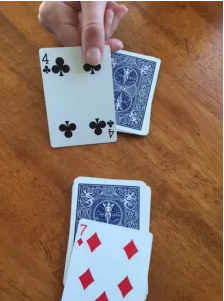 4 x 7 = 286.) Math Fact PracticeThe website math-drills.com has many practice pages to choose from that can be printed off or copied onto a piece of paper with the answers included to check your work. This week, the link will take you to division facts.https://www.math-drills.com/division/division_facts_0109_0109_0_001.php